附件1岗位职责及任职条件附件2：青海省投工程管理部招聘报名表附件3：应聘人员信息填报二维码请参加应聘者扫描下方二维码，认真填写个人信息。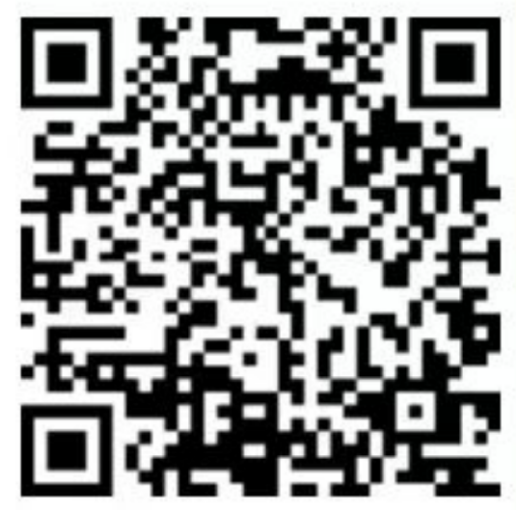 序号岗位岗位职责任职条件1主任1.贯彻执行国家关于基本建设的方针政策、法律法规和集团公司、公司关于工程建设的有关规定，并负责拟订公司有关基本建设的各项制度、规定和管理细则；2.全面统筹规划工程管理部的工作，向公司高层决策者提供有关工程建设管理等方面的建议，为重大决策提供建议和信息支持；3.负责在建工程的进度、投资和质量管理；4.负责建设管理单位综合业绩考核管理工作；5.负责重大工程发包设计、招标文件审查；6.组织协调在建工程重大设计方案和关键技术问题的专题论证和专家咨询，组织重大工程施工方案、优化设计、工程变更的审查；7.负责组织检查、考核在建工程项目的安全文明施工、防汛度汛工作检查、环保水保“三同时”措施落实；8.负责组织在建工程的环保水保专项验收、竣工验收工作；9.负责建设项目的科技创新、新技术引进和科研项目的管理工作；10.组织审核在建项目主要设备的选型方案，主要设备的监造催交工作 ；11.负责本部门相关的安全质量环保工作目标，推动本部门“三标一体”管理体系工作贯彻实施。1.大学本科及以上学历； 2.年龄50周岁及以下； 3.具有 5 年以上水电或火电工程管理工作经验；4.熟悉工程管理、安全生产、标准规程、行业监管要求及相关专业知识； 5.具有中级及以上职称； 6.在党政机关、国有企事业单位处级岗位或副处级岗位工作累计2年及以上；或任具有较大规模外企、民企工程管理相关部门负责人以上岗位5年及以上；7.身体健康，能适应高海拔环境工作；8.特别优秀者适当放宽条件。2副主任1.贯彻执行国家关于基本建设的方针政策、法律法规和集团公司、公司关于工程建设的有关规定，并负责拟订公司有关基本建设的各项制度、规定和管理细则；2.协助主任组织部门人员完成部门职责范围内的各项工作任务；3.负责新建项目的质量、安全、进度管理；4.组织审核新建项目重大工程发包设计、招标文件，组织招标工作。5.组织协调新建项目重大设计方案和关键技术问题的专题论证和专家咨询，组织施工方案、优化设计、工程变更的审查；协调公司新建项目合同洽谈工作；6.负责组织检查、考核在建工程项目的安全文明施工、防汛度汛工作检查、环保水保“三同时”措施落实；7.负责组织在建工程的环保水保专项验收、阶段性验收、竣工验收工作；8.负责建设项目的科技创新、新技术引进和科研项目的选项、立项和管理工作；9.组织审核在建项目主要设备的选型方案，主要设备的监造催交工作 ；10.推动本部门“三标一体”管理体系工作贯彻实施。1.大学本科及以上学历； 2.年龄45周岁及以下；3.具有 5 年以上水电或火电工程管理工作经验；4.熟悉工程管理、安全生产、标准规程、行业监管要求及相关专业知识； 5.具有中级及以上职称； 6.在党政机关、国有企事业单位副处级岗位或正科级岗位工作累计3年及以上；或任具有较大规模外企、民企工程管理相关部门负责人以上岗位3年及以上；7.身体健康，能适应高海拔环境工作；8.特别优秀者适当放宽条件。3施工组织（水电）主管1.贯彻执行国家关于基本建设的方针政策、法律法规和集团公司、公司关于工程建设的有关规定，并负责拟订公司有关基本建设的各项制度、规定和管理细则；2.负责水电项目施工组织设计、施工方案、工程重大设计审查；负责水电项目总进度计划审查；负责水电项目重大设计优化专题讨论和专家咨询；3.负责水电项目重大施工方案变更审查，工程重大设计变更协调、审查；负责水电项目施工及重要设备招标文件、安装方案审查；4.组织审查水电项目截流及下闸蓄水等实施方案；组织审查水电项目机组启动试运行等实施方案；5.负责水电项目施工专项检查、防汛度汛专项检查；负责水电项目施工进度及安全质量管理；6.负责水电项目工程截流、下闸蓄水、机组启动等阶段验收，枢纽工程专项验收及工程竣工验收；协助做好水电项目单项工程，消防、档案、劳动安全与工业卫生专项验收；7.配合水电项目质量监督、安全鉴定、达标投产等工作；配合水电项目质量监督、安全鉴定、达标投产等工作；8.完成水电项目合同变更报告处理等。1.大学本科及以上学历； 2.年龄40周岁及以下；3.具有 3 年以上水电工程管理工作经验，4.熟悉工程管理、安全生产、标准规程、行业监管要求及相关专业知识； 5.具有中级及以上职称； 6.在党政机关、国有企事业单位正科级岗位或副科级岗位工作累计3年及以上；或任外企、民企工程管理相关部门负责人以上岗位3年及以上；7.身体健康，能适应高海拔环境工作；8.特别优秀者适当放宽条件。4施工组织（新能源）主管1.贯彻执行国家关于基本建设的方针政策、法律法规和集团公司、公司关于工程建设的有关规定，并负责拟订公司有关基本建设的各项制度、规定和管理细则；2.参与光伏、风电、光热等新能源项目可研阶段设计方案审查；参与公司国内、国外光伏、风电、光热等新能源竞价项目投标文件编制；3.负责光伏、风电、光热等新能源项目施工组织设计、招标采购文件、重大方案审查；4.负责组织光伏、风电、光热等新能源项目新技术、新工艺、新材料等前沿技术交流；5.负责光伏、风电、光热等新能源项目例行、定期、专项安全检查，监督闭环整改落实；6.督促并协助推进光伏、风电、光热等新能源项目各类专项验收、竣工验收及达标投产工作；7.协调解决光伏、风电、光热等新能源项目建设过程中出现的影响工程质量、安全、进度、投资的技术问题；督促并协助推进项目并网手续办理，保障项目按期并网投产；负责组织项目向生产单位移交，协助确认缺陷处理方式及消除缺陷的时间；8.负责光伏、风电、光热等新能源项目经济变更、索赔事件的合规处理。1.大学本科及以上学历； 2.年龄40周岁及以下；3.具有 3 年以上新能源工程管理工作经验；4.熟悉工程管理、安全生产、标准规程、行业监管要求及相关专业知识； 5.具有中级及以上职称； 6.在党政机关、国有企事业单位正科级岗位或副科级岗位工作累计3年及以上；或任外企、民企工程管理相关部门负责人以上岗位3年及以上；7.身体健康，能适应高海拔环境工作；8.特别优秀者适当放宽条件。5施工组织（火电）主管1.贯彻执行国家关于基本建设的方针政策、法律法规和集团公司、公司关于工程建设的有关规定，并负责拟订公司有关基本建设的各项制度、规定和管理细则；2.负责火电项目施工组织设计、施工方案、工程重大设计审查；负责火电项目总进度计划审查；负责火电项目重大设计优化专题讨论和专家咨询；3.负责火电项目重大施工方案变更审查，工程重大设计变更协调、审查；负责火电项目施工及重要设备招标文件、安装方案审查；4.组织审查火电项目机组启动试运行等实施方案；5.负责火电项目施工专项检查；负火电项目施工进度及安全质量管理；6.负责火电项目机组启动等阶段验收，工程专项验收及工程竣工验收；协助做好火电项目单项工程，消防、档案、劳动安全与工业卫生专项验收；7.配合火电项目质量监督、安全鉴定、达标投产等工作；配合火电项目质量监督、安全鉴定、达标投产等工作；8.完成火电项目合同变更报告处理等。1.大学本科及以上学历； 2.年龄40周岁及以下； 3.具有 3 年以上火电工程管理工作经验；4.熟悉工程管理、安全生产、标准规程、行业监管要求及相关专业知识； 5.具有中级及以上职称； 6.在党政机关、国有企事业单位正科级岗位或副科级岗位工作累计3年及以上；或任外企、民企工程管理相关部门负责人以上岗位3年及以上；7.身体健康，能适应高海拔环境工作；8.特别优秀者适当放宽条件。6工程造价主管1.参与项目相关专业的前期测算工作和项目成本分析，确定成本费用的控制目标；2.负责工程项目预算和结算相关资料的收集、整理和归档工作；3.参与商务投标报价分析及项目成本控制；4.配合公司有关合同管理、工程变更管理制度的制定及修订；5.负责建设项目投资统计工作；6.配合建设项目经济评价分析工作；7.完成建设项目合同变更经济报告审查、处理；8.配合重大项目合同谈判工作；9.配合公司权限内建设项目招标文件商务条款的审查；参与建设项目可研阶段概算审查；配合完成公司基建计划投资审查工作。1.大学本科及以上学历； 2.年龄40周岁及以下；3.具备5年以上工程成本预算管理工作经验；4.熟悉国家、行业相关工程造价信息及法律，熟悉工程造价工作流程以及相应的计算方法； 5.具有中级及以上职称，取得注册类造价师证者优先； 6.在党政机关、国有企事业单位正科级岗位或副科级岗位工作累计3年及以上；或任外企、民企工程管理相关部门负责人以上岗位3年及以上；7.身体健康，能适应高海拔环境工作；8.特别优秀者适当放宽条件。姓  名姓  名姓  名姓  名性   别性   别出生日期出生日期出生日期出生日期出生日期免冠近照免冠近照免冠近照民  族民  族民  族民  族婚姻状况婚姻状况籍   贯籍   贯籍   贯籍   贯籍   贯免冠近照免冠近照免冠近照政治面貌政治面貌政治面貌政治面貌入党时间入党时间参加工作时间参加工作时间参加工作时间参加工作时间参加工作时间免冠近照免冠近照免冠近照职    称职    称职    称职    称身份证号码身份证号码身份证号码免冠近照免冠近照免冠近照应聘岗位应聘岗位应聘岗位应聘岗位所在单位及现任职务/岗位所在单位及现任职务/岗位所在单位及现任职务/岗位所在单位及现任职务/岗位所在单位及现任职务/岗位所在单位及现任职务/岗位联系方式联系方式联系方式联系方式邮   箱目前年收入（税前）目前年收入（税前）目前年收入（税前）目前年收入（税前）目前年收入（税前）目前年收入（税前）专业技术职称专业技术职称专业技术职称专业技术职称职称名称职称名称职称名称等  级等  级等  级等  级等  级等  级专业技术职称专业技术职称专业技术职称专业技术职称评定单位评定单位评定单位评定时间评定时间评定时间评定时间评定时间评定时间职/执业资格职/执业资格职/执业资格职/执业资格资格1名称资格1名称资格1名称等  级等  级等  级等  级等  级等  级职/执业资格职/执业资格职/执业资格职/执业资格鉴定单位鉴定单位鉴定单位鉴定时间鉴定时间鉴定时间鉴定时间鉴定时间鉴定时间职/执业资格职/执业资格职/执业资格职/执业资格资格2名称资格2名称资格2名称等  级等  级等  级等  级等  级等  级职/执业资格职/执业资格职/执业资格职/执业资格鉴定单位鉴定单位鉴定单位鉴定时间鉴定时间鉴定时间鉴定时间鉴定时间鉴定时间教    育    经    历教    育    经    历教    育    经    历教    育    经    历教    育    经    历教    育    经    历教    育    经    历教    育    经    历教    育    经    历教    育    经    历教    育    经    历教    育    经    历教    育    经    历教    育    经    历教    育    经    历教    育    经    历教    育    经    历教    育    经    历教    育    经    历教    育    经    历教    育    经    历教    育    经    历教    育    经    历教    育    经    历由 年 月由 年 月至 年 月至 年 月至 年 月至 年 月毕业院校毕业院校毕业院校毕业院校毕业院校毕业院校专 业专 业专 业专 业专 业学 历 学 历 学 历 学 历 学 历 学 位学 位工   作     简     历工   作     简     历工   作     简     历工   作     简     历工   作     简     历工   作     简     历工   作     简     历工   作     简     历工   作     简     历工   作     简     历工   作     简     历工   作     简     历工   作     简     历工   作     简     历工   作     简     历工   作     简     历工   作     简     历工   作     简     历工   作     简     历工   作     简     历工   作     简     历工   作     简     历工   作     简     历工   作     简     历由 年 月由 年 月由 年 月至 年 月至 年 月在何单位何部门在何单位何部门在何单位何部门在何单位何部门在何单位何部门在何单位何部门在何单位何部门在何单位何部门从事何种工作从事何种工作从事何种工作任何职任何职证明人及联系电话（背景调查使用）证明人及联系电话（背景调查使用）证明人及联系电话（背景调查使用）证明人及联系电话（背景调查使用）证明人及联系电话（背景调查使用）证明人及联系电话（背景调查使用）工    作    业    绩    与    成    果工    作    业    绩    与    成    果工    作    业    绩    与    成    果工    作    业    绩    与    成    果工    作    业    绩    与    成    果工    作    业    绩    与    成    果工    作    业    绩    与    成    果工    作    业    绩    与    成    果工    作    业    绩    与    成    果工    作    业    绩    与    成    果工    作    业    绩    与    成    果工    作    业    绩    与    成    果工    作    业    绩    与    成    果工    作    业    绩    与    成    果工    作    业    绩    与    成    果工    作    业    绩    与    成    果工    作    业    绩    与    成    果工    作    业    绩    与    成    果工    作    业    绩    与    成    果工    作    业    绩    与    成    果工    作    业    绩    与    成    果工    作    业    绩    与    成    果工    作    业    绩    与    成    果工    作    业    绩    与    成    果其    他   专    长其    他   专    长其    他   专    长其    他   专    长其    他   专    长其    他   专    长其    他   专    长其    他   专    长其    他   专    长其    他   专    长其    他   专    长其    他   专    长其    他   专    长其    他   专    长其    他   专    长其    他   专    长其    他   专    长其    他   专    长其    他   专    长其    他   专    长其    他   专    长其    他   专    长其    他   专    长其    他   专    长主  要  社  会  关  系主  要  社  会  关  系主  要  社  会  关  系主  要  社  会  关  系主  要  社  会  关  系主  要  社  会  关  系主  要  社  会  关  系主  要  社  会  关  系主  要  社  会  关  系主  要  社  会  关  系主  要  社  会  关  系主  要  社  会  关  系主  要  社  会  关  系主  要  社  会  关  系主  要  社  会  关  系主  要  社  会  关  系主  要  社  会  关  系主  要  社  会  关  系主  要  社  会  关  系主  要  社  会  关  系主  要  社  会  关  系主  要  社  会  关  系主  要  社  会  关  系主  要  社  会  关  系配偶姓   名姓   名姓   名姓   名姓   名姓   名姓   名出生年月出生年月出生年月户口所在地户口所在地户口所在地配偶工作单位工作单位工作单位工作单位工作单位工作单位工作单位配偶职    务职    务职    务职    务职    务职    务职    务电  话电  话电  话电  话电  话子女姓   名姓   名姓   名姓   名姓   名姓   名姓   名出生年月出生年月出生年月就业（就学）单位就业（就学）单位就业（就学）单位就业（就学）单位就业（就学）单位就业（就学）单位就业（就学）单位就业（就学）单位就业（就学）单位就业（就学）单位就业（就学）单位就业（就学）单位就业（就学）单位子女子女本人声明以上内容全部属实，同意进行背景调查，并提供有效背景调查联系人及电话。本人愿意承担因不实内容引发的一切后果。签名：______________________本人声明以上内容全部属实，同意进行背景调查，并提供有效背景调查联系人及电话。本人愿意承担因不实内容引发的一切后果。签名：______________________本人声明以上内容全部属实，同意进行背景调查，并提供有效背景调查联系人及电话。本人愿意承担因不实内容引发的一切后果。签名：______________________本人声明以上内容全部属实，同意进行背景调查，并提供有效背景调查联系人及电话。本人愿意承担因不实内容引发的一切后果。签名：______________________本人声明以上内容全部属实，同意进行背景调查，并提供有效背景调查联系人及电话。本人愿意承担因不实内容引发的一切后果。签名：______________________本人声明以上内容全部属实，同意进行背景调查，并提供有效背景调查联系人及电话。本人愿意承担因不实内容引发的一切后果。签名：______________________本人声明以上内容全部属实，同意进行背景调查，并提供有效背景调查联系人及电话。本人愿意承担因不实内容引发的一切后果。签名：______________________本人声明以上内容全部属实，同意进行背景调查，并提供有效背景调查联系人及电话。本人愿意承担因不实内容引发的一切后果。签名：______________________本人声明以上内容全部属实，同意进行背景调查，并提供有效背景调查联系人及电话。本人愿意承担因不实内容引发的一切后果。签名：______________________本人声明以上内容全部属实，同意进行背景调查，并提供有效背景调查联系人及电话。本人愿意承担因不实内容引发的一切后果。签名：______________________本人声明以上内容全部属实，同意进行背景调查，并提供有效背景调查联系人及电话。本人愿意承担因不实内容引发的一切后果。签名：______________________本人声明以上内容全部属实，同意进行背景调查，并提供有效背景调查联系人及电话。本人愿意承担因不实内容引发的一切后果。签名：______________________本人声明以上内容全部属实，同意进行背景调查，并提供有效背景调查联系人及电话。本人愿意承担因不实内容引发的一切后果。签名：______________________本人声明以上内容全部属实，同意进行背景调查，并提供有效背景调查联系人及电话。本人愿意承担因不实内容引发的一切后果。签名：______________________本人声明以上内容全部属实，同意进行背景调查，并提供有效背景调查联系人及电话。本人愿意承担因不实内容引发的一切后果。签名：______________________本人声明以上内容全部属实，同意进行背景调查，并提供有效背景调查联系人及电话。本人愿意承担因不实内容引发的一切后果。签名：______________________本人声明以上内容全部属实，同意进行背景调查，并提供有效背景调查联系人及电话。本人愿意承担因不实内容引发的一切后果。签名：______________________本人声明以上内容全部属实，同意进行背景调查，并提供有效背景调查联系人及电话。本人愿意承担因不实内容引发的一切后果。签名：______________________本人声明以上内容全部属实，同意进行背景调查，并提供有效背景调查联系人及电话。本人愿意承担因不实内容引发的一切后果。签名：______________________本人声明以上内容全部属实，同意进行背景调查，并提供有效背景调查联系人及电话。本人愿意承担因不实内容引发的一切后果。签名：______________________本人声明以上内容全部属实，同意进行背景调查，并提供有效背景调查联系人及电话。本人愿意承担因不实内容引发的一切后果。签名：______________________本人声明以上内容全部属实，同意进行背景调查，并提供有效背景调查联系人及电话。本人愿意承担因不实内容引发的一切后果。签名：______________________本人声明以上内容全部属实，同意进行背景调查，并提供有效背景调查联系人及电话。本人愿意承担因不实内容引发的一切后果。签名：______________________本人声明以上内容全部属实，同意进行背景调查，并提供有效背景调查联系人及电话。本人愿意承担因不实内容引发的一切后果。签名：______________________